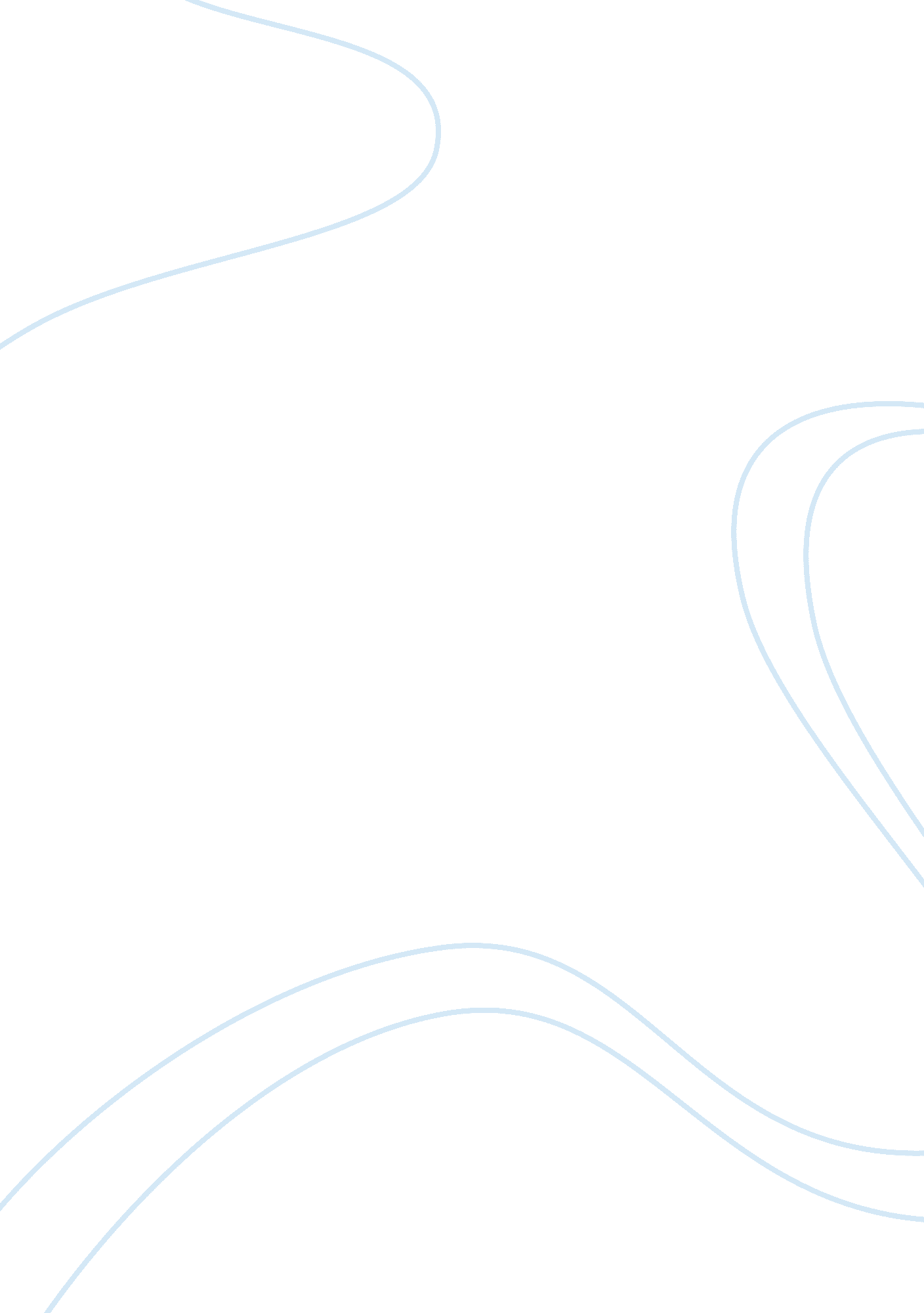 Theoretically applied practices of public relations commerce essayBusiness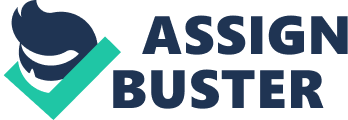 McElreath statesthat all public dealingss ( PR ) plan consists of a broad assortment of function and maps ( 1997, p. 161 ) . Theoretically, PR is a relatively new subject which converges modern direction, communalisation, administrativetechnology, sociology, societal psychologicalscienceand other scientific disciplines. In other words, PR can be widely implemented by the authoritiess, concern endeavors, public establishments and societal organisations in the development advancement of modern market state of affairs ( Harlow, 1976, p. 36 ) . It has been shown that PR is a comprehensive and effectual tool which facilitates the advancement of an administration 's construction. Rehearsing through the platform of PR theory will enable PR practicians have a better and clearer understanding on PR. Therefore, it is advisable and necessary to set the PR theory into pattern. Harmonizing to Kirby 's ( 2009, p. 33 ) reappraisal, the modern-day public dealingss theories can be categorized into three groups, dwelling of communicating, receiving system response and pattern theories. This essay explores three theories of different groups and identifies three appropriate illustrations of chosen theories in modern-day public dealingss pattern. First, it states the definition and state of affairs of each theory. Second, it chooses a relevant illustration and demonstrates how the chosen PR theory is applied to pattern. In add-on, it discusses the links between the cardinal elements of each theory and its practical illustration. At last, it considers on ethical issues like challenges or benefits and discusses which type of moralss is suited for each illustration. Its intent is to do connexions between three theories and their application in the existent universe. The hierarchy of effects is a typical type of the theories of communicating, concerned with the procedure of communicating. Unlike other type of communicating theories, such as Shannon and Weaver 's theoretical account of communicating, situational theory, the populace sphere and systems theory, it is besides a dominant theoretical account foradvertisementor recommending with clear presentation. Actually, it is a one-way communicating, highlights the message/ aims ( without complete truth ) through media and values the consequences of the communicating from the receiving systems ( the populace ) ( Kirby, 2009, p. 33 ) . Its intent is to propaganda as it is `` manufacturer oriented '' ( Kirby, 2009, p. 34 ) . In order to recommend the new safe 's excellence, a safe house advertised a three-sentence station. In the first sentence, it wrote that looking for the proprietor of a million US dollar. The following two sentences shared the information that there was $ 1, 000, 000 inside the safe at the exhibition hall ; anyone could take themoneyoff in any agencies without dismaying. The advertizement roared over the metropolis. All kinds of possible proprietors came but left with empty custodies. The major local newspapers reported on this issue freely but significantly. In the terminal, this house 's safe won increasing assessment. This illustration reflects on the practical usage of be aftering intelligence event in the PR activity. Its procedure can be structured into two sides: the house and the populace. The house formulates the advertizement by the house and disseminated the advertizement. Thereafter, the mass public receives the message on the advertizement, comprehends the message on the advertizement, comes to seek but in vain and alterations their attitudes and reenforcing the safety of the safe. These six stairss reflect on a hierarchy of effects which leads to larn new behaviors and so it consequences the behaviour alteration ( McElreath 1997, p. 159 ) . There are different agencies through which the transmitter sends the information to the receiving system. Seitel suggests the complex impacts come from by personal prejudices which can be nurtured by a myriad of factors, including stereotypes, symbols, semantics, equal influence and media ( 2007, p. 53 ) . `` New '' is the cardinal point for the doing the intelligence, particularly in advancing a new merchandise ( Seitel, 2007, p. 54 ) . There is no intelligence value if following others because the populace will lose freshness and involvement. Therefore, several capablenesss of the PR professionals can be learnt from this instance analysis. For this, they unlock the positive head, full drama creativeness and imaginativeness, and take arresting action to win. Quite frequently, it is suggested to measure the aim on the pyramid type. The lower degree purposes that the receiving systems are informed and acquire a general acknowledgment on it. Subsequently, it targets at a higher degree of responses more clearly. As this instance is a manufacturer oriented autumn into the ethic catalogue of teleology. In PR pattern, teleology is aphilosophyexplicating phenomena by their terminals or intents. The safe house wins first-class advertisement consequence with no cost. In this procedure, the PR pattern arrives at its end. Therefore, it is a successful pattern, related to the hierarchy of effects theory, which additions the maximal effects by doing intelligence. Maslow 's hierarchy of demands theory is a one-way communicating, imputing to the theories of receiving system response. Its group members like behavioral public dealingss theoretical account, societal exchange theory, societal larning theory, agenda puting theory and amplification likeliness theoretical account besides concern the receiving system response. The Maslow theoretical account concerns the receiving systems ' response of the communicated message. This theory theoretical account was defined by US psychologist Abraham Maslow ( 1954, p. 91 ) when he observed that everyone had a motive of demands. These need have been put in five phases from the lower bed to the upper, including biological and physiological demands, safety demands, belongingness and love demands, esteem demands and self-actualisation. Actually, the hierarchy of demands in PR can be interpreted with personal or organisational motive and the thereby satisfaction. It chiefly involves with issues of opportunism. This is an illustration stating the beginning and being of on-line selling of Daigaku Honyaku Centre ( DHC ) . DHC Corporation specializes in fabricating cosmetics. It bears a good apprehension of the blooming online concern market and cogwheels to utilize this new media to advance its trade name and merchandises. The procedure of DHC 's s online selling includes four methods: online virus selling via ad web ; experimental selling via try-out experience ; word of oral cavity selling via persuasion from friends, consumers, booklet, mass media ; rank via telephone or online booking free try-out, booking orders. Further, DHC grasps the advantageous of web to cut down marketing cost and increase selling business velocity in the same clip. Through website advertisement brotherhood, DHC invariably strengthens the constructs of its direct trade name selling and addictive-free merchandises to the possible consumers. In the decorative industry, consumers vary their demands in different degree of Maslow five phases. That is to state, different merchandises cater for different degrees of human demands. Maslow ( 1954, p. 92 ) explained that `` self-actualization '' was ongoing and carry throughing procedure of the peculiar and individul desire that pushed people to go what they desire. Relatively, cosmetics have the characters of little size but of high monetary value, convience of buying and low perceptual experience of hazard. So they are rather equal to sale on the online promenade and particular shopping web sites. It is widely agreed that the web is the modern-day manner platform for seeking information and amusement. This instance shows that organisations move to the right topographic points where gathers the bulk of consumers. DHC invetigated the consumers ' demands and so planed the on-line selling plan. It arranges distribution of decorative try-outs to pull the web visiters and possible consumers. Furthermore, it assures the credibleness and map of its cosmetics. Therefore, it fulfills its purpose to excite the ingestion desire. In the one-way communicating ptocess, receiving system responses are cognitive responses ( thought procedures ) , affectional responses ( feelings and emotions ) and behavioral responses ( actions ) ( Kirby, 2009, p. 33 ) .. In the patternDoctorof Optometry online selling, DHC suffers many challenges. The primary 1 is how to acquire on-line visitants and how to motive the possible consumers to purchase its merchandises. As the online shoppers are untouchable without the connexion of web and computing machines. They prefer clcking the web site to order and pay, instead than shoppping on the noisy streets and crowdy shopping centres. Therefore, the cardinal issues for DHC 's online selling is to happen the consumers and derive assurance from them. The DHC instance enlightens that there is non merely the immense powers from the web, but besides a warning that any sorts of advertizements or selling plans should be planned on the premiss of people. Practicaly, there is the being of demand to hold production which is to hold ingestion and the market ; or, it is a must to make demands when there is no demand nowadays. Therefore, the key to the existent selling success lies in homo will and demands. The four theoretical accounts of Grunig and Hunt (1984) , besides named as the theories of pattern, are used rather frequently in PR pattern. There are press agentry, public information theoretical account, bipartisan asymmetric public dealingss, bipartisan symmetric public relation ; particularlay, the bipartisan symmetric theoretical account is widely applied as the ideal theoretical account of PR. The bipartisan symmetric theoretical account purposes a common apprehension, merely positions of both the populaces and the administration ( Grunig & A ; Hunt, 1984, p. 22 ) . This attack advocates relationship edifice through duologue, listening and gained common apprehension. Jonson & A ; Jonson ( JNJ ) 's endurance from the Tara Noel / Tylenol capsule engagement is a instance of crisis PR. Recalled as 1982 Chicago Tylenol slayings, several individuals were ill or died for taking the Tara Noel capsule. Subsequently, the scrutiny of Tylenol capsule showed that it contained cyanide toxics. By the rapid and broad spread of the intelligence, the consumers were striken with terror and the company 's image rocked bottom. As a consequence, JNJ suffered a black economic diminution. After a serious of precedures, JNJ endured and survived. The survival procedure of this can be recoginesed as following. Strategically, it applied four facets of crisis public dealingss: foremost, taking enterprises and seting the public foremost ; secondly, reacting and moving with Ssincerity and honestness ; thirdly, taking ain duty foremost ; fourthly, look intoing the truth. In the outsideenvironment, JNJ drew supportaton from the media. It halted all the commercial advertizements on the newspapers, maganizes and telecastings. Besides, it issued a national-wide danger warning to infirmaries, physicians and retail merchants. On the behalf of consumers ' benefits, JNJ provided information and unfold the truth through the mass media. Tonss of staff were placed to supervise intelligence coverage and the phone so that they could be familiar with the demands of the consumers. Furthermore, JNJ cooperated with the media. All the developing procedure of crisis were exposed to the media. Therefore, it got back a good feeling to some extent and make a cherished preferable public sentiment environment. In the position of rerurning to the market, when the invetigation consequences proved its innocece, JNJ strived many endevours. It put attempts to keep the trade name, promotiong the new medical specialty wadding. Last, it designated several interpreters and held a originative imperativeness conference. There the JNJ direction bed members answered the qustioons from more than five 100 journalists. Meantime, the picture of the new-paking Tara Noel was display at the conference. Subsequently, the affiliates of JNJ called up 1000s of saleapersons to play this Tylenol picture. In this prcocess, most medical tretment groups and community members were informed and got back to buy medical specialties from JNJ. Thus, after one twelvemonth, JNJ regained the consumer 's crebibility and took large part in the market. Despite a figure of critics doubting the cogency of all four theoretical accounts and the practicality of the symmetrical theoretical account in peculiar, Pearce ( 2009, para. 7 ) intorduced Grunig 's theory that about public dealingss, PR practicians and corporates ' CEOs do see and use these four theoretical accounts because they entirely describe the effectual communicating among different types of stakeholders or populaces. He salso claimed that symmetricalness communicating in PR pattern is the procedure of `` equilibrating the involvements '' of the company and the related consumers ( as cited in Pearce, 2009, para. 16 ) . In this instance The JNJ 's president -James Burke `` looked in complete control '' and took effectual measurings ( as cited in Rehak, 2002, para. 5 ) . JNJ carried out crisis managemnt publically collected back all the shelf tablets and held the straightforward spirit of equity. JNJ apologised to the pulic ithout hesitaton. Furthermore, all of theses schemes were perfomed through the assistance of media. In return, consumers got assorted accessible agencies to portion their sentiments and complainments, got compensation regained concsumer 's credits. From the above analysis, JNJ examplizes a bipartisan symmetric communicating of public dealingss with the assistance of mass media. Detailedly, every bit shortly as the bad intelligence was informed, the company take three effectual measurings within an hr. They appointed a group of members to retreat and look into the medine, sent crisis directors and public dealingss expertness to the topographic point for the benefits of public, and reported all the relevant ongong information and truth to the populace and media. So it can be defined the company 's Kantian doctrine moralss as deontology, a standardalized duty to take the `` right '' thing and avoid donging the `` incorrect '' things ( Broad, 1930, p. 277 ) . JNJ bears the duty, compensates the patients at the forfeit of the house itself. In a word, JNJ pays great attending to corporate 's credibleness, patterns with humanitarianism and idolize the populaces and consumers ' involvements in the first topographic point. Harmonizing to the applications of the three PR theories, it 's non difficult to happen that issues direction, strategic placement, public and media communicating, and repute direction are the cardinal elements of PR theories related to the concern operation schemes ( Wilcox et al. , 2002, p. 5 ) . Notably, planetary political relations and economic sciences are progressing rapidlyi?›they do non merely convey waiter challenges to the development of PR, but besides provide a broad development filed. On the other manus, human existences are confronting some planetary jobs, such as the environmental protection, population enlargement, war and peace, international terrorists, smuggling, human rightsand liberty, regional economic cooperation and development, resource research and development and so on. The significance of their being and ways to work out are no longer limited to a certain category, state, or state. As this is the really range that the application and pattern of PR are involved to. Practitioners and professionals will face with the undermentioned common undertaking and challenge: through planetary and trans-cultural to organize communicating, organize a planetary common sense, promote the international coordination and cooperation, and forge to analyze and work out these planetary inquiries. From this point, it is predictable that there will be an increasing attending and application of the multi-functional PR, including consultative, prediction, thesis authorship and crisis direction. At least, this is the microscopic tendency for the development of PR. To reason, this essay has put three modern-day communicating theories into pattern, including Public Relations Hierarchy of Effects Model, Maslow 's Hierarchy of Needs, and the Two-way Symmetric Model. It is a critical analysis and manifest of these theories and their possible deductions - separately and in combination - for public dealingss pattern. The chief parts of each theory Begin with a description of a theory as a foundation for what it means and where it focuses. The following subdivision illustrates a elaborate illustration and demonstrates how the old theory is applied in the existent universe context. The concluding parts of these theories bring considerations on the ethical issues. In application of theories, this authorship has provided a comprehensive and sophisticated analysis of the links between all elements of your chosen theories and your practical illustrations, and supply strong justification for your determinations. Understanding of ethical issues, an person and comprehensive treatment of ethical considerations in the three practical illustrations have been fulfilled. However, there are much more sophisticated applications of one or more of PR theories to the administration 's direction and behavior in different state of affairss to be discussed in the hereafter survey. 